แบบสำรวจข้อมูลเกี่ยวกับอาคารชุด				แผ่นที่....................ใน.............แผ่นชื่อองค์กรปกครองส่วนท้องถิ่น………………………………………………..                                                        รหัสชื่อ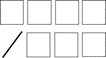 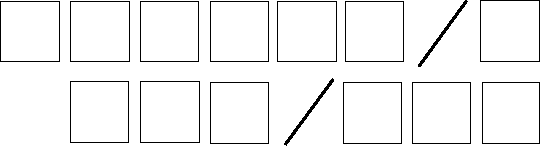 ชื่ออาคารชุด…………………………………………………ทะเบียนเลขที่อาคารชุด……………………………………………………… รหัสแปลงที่ดินสถานที่ตั้ง หมูที่/ชุมชน…………………………………….ถนน…………………………………………ซอย……………………………………………………….ตำบล/แขวง…………………………………………………อำเภอ……………………………………….จังหวัด……………………………………………………ชื่อ – สกุล : เจ้าของห้องชุด………………………………………………………………………………เลขที่บัตรประจำตัวประชาชน………………………………………………………ที่อยู่ : บ้านเลขที่………………………หมู่ที่…………….ถนน………………………………………….ซอย………………………………………..ตำบล/แขวง………………………………………………….อำเภอ/เขต…………………………………จังหวัด………………………………………………ลงชื่อสำรวจ.....................................................................			ลงชื่อผู้ตรวจ.....................................................................	                             (..................................................................)			            (....................................................................)	                     ตำแหน่ง..................................................................	                              ตำแหน่ง............................................................                                     ว/ด/ป................/................../..............				           ว/ด/ป............/................./...............ที่ตำแหน่งที่ดินตำแหน่งที่ดินตำแหน่งที่ดินตำแหน่งที่ดินตำแหน่งท้องชุดตำแหน่งท้องชุดตำแหน่งท้องชุดตำแหน่งท้องชุดลักษณะการ'ไซ้ประโยชน์ลักษณะการ'ไซ้ประโยชน์ลักษณะการ'ไซ้ประโยชน์หมายเหตุที่โฉนดที่ดินเลขที่ระวางหน้าสำรวจจำนวนเนื้อที่(ไร่ - งาน – ตร.ว.)ท้องชุด เลขที่ขั้นที่ซื่อ/เลขที่อาคารพื้นที่ท้องชุด (ดร.ม.)อยู่อาศัยอื่น ๆทิ้งไว้ว่างเปล่า ไม่ได้ทำประโยชน์ตามควรแก่สภาพหมายเหตุ